Внутригородское муниципальное образование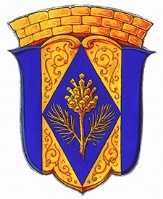 	Санкт-Петербурга поселок Комарово		МУНИЦИПАЛЬНЫЙ СОВЕТ ПЯТОГО СОЗЫВА	РЕШЕНИЕ22 декабря  2015 г.                                                                                                          № 12-1О принятии местного бюджета муниципального образования поселок Комарово на 2016 год В соответствии с Уставом внутригородского муниципального образования Санкт-Петербурга поселок Комарово, Положением «О бюджетном процессе в муниципальном образовании поселок Комарово», , муниципальный советРЕШИЛ:1.	Принять бюджет муниципального образования поселок Комарово на 2016 год в третьем чтении.2.	Утвердить основные характеристики бюджета муниципального образования поселок Комарово на 2016 год:1) общий объем доходов бюджета муниципального образования поселок Комарово в сумме 52000,0 тыс. рублей;2) общий объем расходов бюджета муниципального образования поселок Комарово в сумме 53000,0 тыс. рублей;3) предельный размер дефицита местного бюджета муниципального образования в поселок Комарово сумме 1000,0 тыс. рублей;4) верхний предел муниципального долга муниципального образования поселок Комарово на 1 января 2017 года в сумме 0,0 тыс. рублей;5) верхний предел обязательств по муниципальным гарантиям муниципального образования поселок Комарово на 1 января 2016 года в сумме 0,0 тыс. рублей.6) Установить коды главных распорядителей бюджетных средств (ГРБС)  МС -935; МА-885; ИКМО-957.3.	Учесть в бюджете муниципального образования поселок Комарово доходы на 2016 год согласно приложению 1.4.	Утвердить в пределах общего объема расходов, установленного подпунктом 2 пункта 2 настоящего Решения, распределение бюджетных ассигнований по разделам и подразделам, целевым статьям и видам расходов классификации расходов бюджета в ведомственной структуре расходов бюджета муниципального образования поселок Комарово на 2016 год согласно приложению 2 к настоящему Решению.5.	Утвердить общий объем бюджетных ассигнований на исполнение публичных нормативных обязательств на 2016 год в сумме 171,5 тыс. рублей.6.	Утвердить объем субвенций из фонда компенсаций Санкт-Петербурга на исполнение органами местного самоуправления в Санкт-Петербурге отдельных государственных полномочий Санкт-Петербурга по организации и осуществлению деятельности по опеке и попечительству, назначению и выплате денежных средств на содержание детей, находящихся под опекой (попечительством), и детей, переданных на воспитание в приемные семьи на 2016 год - в сумме 804,2 тыс. руб.7.	Утвердить объем субвенций из фонда компенсаций Санкт-Петербурга на исполнение органами местного самоуправления в Санкт-Петербурге отдельного государственного полномочия Санкт-Петербурга по определению должностных лиц местного самоуправления, уполномоченных составлять протоколы об административных правонарушениях, и составлению протоколов об административных правонарушениях на 2016 год - в сумме 6 тыс. руб.8.	Утвердить объем субвенций из фонда компенсаций Санкт-Петербурга на исполнение органами местного самоуправления в Санкт-Петербурге отдельного государственного полномочия Санкт-Петербурга по уборке и санитарной очистке территории в соответствии с адресными программами в 2016 году в сумме 880,8 тыс. руб.9.	Утвердить общий объем межбюджетных трансфертов из бюджета Санкт-Петербурга на 2016 г. в сумме 25928,5 тыс.руб.10.	Утвердить источники финансирования дефицита бюджета муниципального образования поселок Комарово на 2016 год согласно приложению 3 к настоящему Решению.11.	Утвердить перечень главных администраторов доходов и перечень главных администраторов источников финансирования дефицита местного бюджета муниципального образования поселок Комарово на 2016 год согласно приложению 4 к настоящему Решению.12.	Утвердить перечень доходов местного бюджета, администрируемых местной администрацией внутригородского муниципального образования Санкт-Петербурга поселок Комарово согласно приложению 5 к настоящему Решению.13.	Утвердить распределение бюджетных ассигнований расходов местного бюджета муниципального образования поселок Комарово согласно приложению 6 к настоящему Решению. 14.	Установить, что в ходе исполнения настоящего Решения в случае изменения в 2016 году состава и (или) функций главных администраторов доходов бюджета муниципального образования поселок Комарово  на 2016 год и (или) главных администраторов источников финансирования дефицита бюджета муниципального образования поселок Комарово на 2016 год, которые являются органами местного самоуправления, а также в случае изменения кодов и (или) наименований кодов бюджетной классификации доходов и (или) источников финансирования дефицитов бюджетов муниципальных образований местная администрация муниципального образования поселок Комарово вправе вносить соответствующие изменения в состав закрепленных за ними кодов классификации доходов и (или) источников финансирования дефицита бюджета муниципального образования поселок Комарово без внесения изменений в настоящее Решение.15.	Установить размер расчетной единицы, принимаемой для расчета должностных окладов и тарифных ставок (окладов) работников муниципальных бюджетных учреждений, находящихся в ведении местной администрации муниципального образования поселок Комарово с 1 января 2016 года - в сумме 1300 руб.16.	Местная администрация муниципального образования поселок Комарово в ходе исполнения бюджета муниципального образования поселок Комарово на 2016 год определяет условия и порядок предоставления субсидий из бюджета муниципального образования поселок Комарово , предоставляемых в соответствии со статьей 78 и статьей 78.1 Бюджетного кодекса Российской Федерации,  в том числе за счет средств резервного фонда МА и межбюджетных трансфертов, поступающих в местный бюджет из регионального бюджета.17.	Размер субсидий из бюджета муниципального образования поселок Комарово на 2016 год, предоставляемых в соответствии со статьей 78 и статьей 78.1. Бюджетного кодекса Российской Федерации конкретным получателям, указанным в наименовании целевых статей Ведомственной структуры расходов бюджета муниципального образования поселок Комарово на 2016 год, определяется исходя из затрат в связи с производством (реализацией) товаров (за исключением подакцизных товаров), выполнением работ, оказанием услуг и осуществления видов деятельности, финансовое обеспечение (возмещение) которых осуществляется  за счет средств субсидий из местного бюджета, и в  пределах бюджетных ассигнований, предусмотренных соответствующей целевой статьей. Обязательные проверки соблюдения условий, целей и порядка предоставления субсидий их получателями, предусмотренные в статье 78, пункте 2 статьи 78.1 Бюджетного кодекса Российской Федерации, осуществляются главным распорядителем бюджетных средств, предоставляющим субсидию, и органом внутреннего государственного финансового контроля в порядке, определяемом местной администрацией.18.	Одобрить  программы мероприятий на 2016  год: по благоустройству и озеленению по проведению праздничных  мероприятий  по профилактике терроризма и экстремизма, правонарушений, борьбы с наркотиками и табакокурением, поддержке малого бизнеса по военно-патриотическому воспитанию и досугу, проведению спортивных и физкультурно-массовых мероприятий ,принятых местной администрацией.  19.   Решение вступает в силу со дня принятия и подлежит официальному  опубликованию  в газете «Вести Келломяки-Комарово».20. Контроль исполнения решения  оставляю за собой.Глава муниципального образования				   А.С.Журавская                                                                   Приложение №5  к Решению МС МО поселок Комарово от  22 декабря 2015 г. №12-1       Перечень доходов местного бюджета , администрируемых Местнойадминистрацией      внутригородского муниципального образованияСанкт-Петербурга поселок Комарово                                      Приложение №1 к Решению МС №12-1  от 22 декабря  2015 г.                                       Приложение №1 к Решению МС №12-1  от 22 декабря  2015 г. Доходы местного бюджета МО поселок Комарово на 2016 г.Доходы местного бюджета МО поселок Комарово на 2016 г.Доходы местного бюджета МО поселок Комарово на 2016 г.Доходы местного бюджета МО поселок Комарово на 2016 г.тыс.руб.Код                        Наименование источника  доходов    Сумма          ВСЕГО     ДОХОДОВ52000,0000 1 00 00000 00 0000 000НАЛОГОВЫЕ И НЕНАЛОГОВЫЕ ДОХОДЫ26070,5000 1 05000000 00 0000 000НАЛОГИ НА СОВОКУПНЫЙ  ДОХОД3491,6182 1 05 01 000 00 0000 110Налог,  взимаемый в связи с применением упрощенной системы налогообложения1585,0182 1 05 01 011 01 0000 110Налог, взимаемый с налогоплательщиков,выбравших в качестве объекта  налогообложения  доходы1200,0182 1 05 01 021 01 0000 110 Налог, взимаемый с налогоплательщиков выбравших  в качестве объекта налогообложения доходы, уменьшенные на величину расходов385,0182 1 05 01 050 01 0000 110 Минимальный налог, зачисляемый в бюджеты субъектов Российской Федерации159,2182  1 05 02010 02 0000 110Единый налог  на вмененный доход для отдельных видов деятельности148,9182  1 05 04000 02 0000 110Налог, взимаемый в связи с применением патентной системы налогообложения13,5000 1 06 00000 00 0000 000НАЛОГИ   НА  ИМУЩЕСТВО1446,9182 1 06 01010  03 0000 110Налог на имущество физических лиц, взимаемый по ставкам, 
применяемым к объектам налогообложения, расположенным 
в   границах внутригородских муниципальных образований 
городов федерального значения 1446,9000 1 1100000 00 0000 000ДОХОДЫ ОТ ИСПОЛЬЗОВАНИЯ ИМУЩЕСТВА, НАХОДЯЩЕГОСЯ В ГОСУДАРСТВЕННОЙ И МУНИЦИПАЛЬНОЙ СОБСТВЕННОСТИ20983,0830 1 1105011 02 0100 120Арендная плата и поступления от продажи права на заключение договоров аренды земельных участков, за исключением земельных участков, предоставленных на инвестиционных условиях20983,0000 1 13 00000 00 0000 00ДОХОДЫ ОТ ОКАЗАНИЯ ПЛАТНЫХ УСЛУГ И КОМПЕНСАЦИИ ЗАТРАТ ГОСУДАРСТВА97,6867 1 13 02993 03 0100 130Средства, составляющие восстановительную стоимость зеленых насаждений внутриквартального озеленения и подлежащие зачислению в бюджеты внутригородских муниципальных образований Санкт-Петербурга в соответствии с законодательством Санкт-Петербурга97,6867 1 13 02993 03 0100 130Средства, составляющие восстановительную стоимость зеленых насаждений внутриквартального озеленения и подлежащие зачислению в бюджеты внутригородских муниципальных образований Санкт-Петербурга в соответствии с законодательством Санкт-Петербурга97,6000 1 16 00000 00 0000 000ШТРАФЫ,САНКЦИИ,ВОЗМЕЩЕНИЕ УЩЕРБА49,4182 1 16 06000 01 0000 140Денежные взыскания (штрафы) за нарушение норм законодательствао применении  контрольно-кассовой техники при осуществлении наличных денежных расчетов и (или) расчетов с использованием платежных карт19,4806 1 16 90030 03 0100 140Штрафы за административные правонарушения в областиблагоустройства , предусмотренные  главой 4 Закона Санкт- Петербурга  «Об административных правонарушениях в сфере благоустройства в Санкт- Петербурге»10,0855 1 16 90030 03 0100 140Штрафы за административные правонарушения в областиблагоустройства , предусмотренные главой 4 Закона  Санкт- Петербурга  «Об административных правонарушениях в сфере благоустройства в Санкт- Петербурге»10,0855 1 1690030 03 0200 140Штрафы за административные правонарушения в области предпринимательской деятельности, предусмотренные статьей 44 Закона Санкт-Петербурга от 12.05.2010 №273-70 "Об административных правонарушениях в Санкт-Петербурге"10,0885 1 17 00000 00 0000 000ПРОЧИЕ НЕНАЛОГОВЫЕ ДОХОДЫ2,0885 1 1705030 03 0000 180Прочие неналоговые доходы, зачисляемые в бюджеты  муниципальных образований2,0000 2 00 00000 00 0000 000БЕЗВОЗМЕЗДНЫЕ   ПОСТУПЛЕНИЯ 25929,5000 2 02 00000 00 0000 000Безвозмездные поступления от других бюджетов бюджетной системы Российской Федерации25928,5885 2 02  01001 03 0000 151Дотации бюджетам внутригородских муниципальных образованийгородов федерального значения на выравнивание  бюджетной  обеспеченности24237,5885 2 02  03024 03 0100 151Субвенции бюджетам внутригородских муниципальных образований  Санкт- Петербурга на выполнение отдельных государственных полномочий Санкт- Петербурга по организации и осуществлению деятельности по опеке и попечительству804,2885 2 02 03024 03 0200 151Субвенции бюджетам внутригородских муниципальныхобразований  Санкт- Петербурга на выполнение отдельного государственного полномочия Санкт- Петербурга по определению должностных лиц, уполномоченных составлять протоколы об административных правонарушениях, и составлению протоколов об административных правонарушениях6,0885 2 02  03024 03 0300 151Субвенции бюджетам внутригородских муниципальных образований  Санкт- Петербурга на выполнение отдельных государственных полномочий Санкт- Петербурга по организации и осуществлению деятельности поуборке и санитарной очистке территории880,8000 2 07 00000 00 0000 000ПРОЧИЕ БЕЗВОЗМЕЗДНЫЕ ПОСТУПЛЕНИЯ1,0885 2 0703000 03 0000 180Прочие безвозмездные поступления в бюджеты внутригородских муниципальных образований городов федерального значения 1,0Приложение №2 к Решению МС пос.Комарово от 22.12.2015 №12-1Приложение №2 к Решению МС пос.Комарово от 22.12.2015 №12-1Приложение №2 к Решению МС пос.Комарово от 22.12.2015 №12-1Приложение №2 к Решению МС пос.Комарово от 22.12.2015 №12-1ВЕДОМСТВЕННАЯ СТРУКТУРА РАСХОДОВ БЮДЖЕТАВЕДОМСТВЕННАЯ СТРУКТУРА РАСХОДОВ БЮДЖЕТАВЕДОМСТВЕННАЯ СТРУКТУРА РАСХОДОВ БЮДЖЕТАВЕДОМСТВЕННАЯ СТРУКТУРА РАСХОДОВ БЮДЖЕТАВЕДОМСТВЕННАЯ СТРУКТУРА РАСХОДОВ БЮДЖЕТАВЕДОМСТВЕННАЯ СТРУКТУРА РАСХОДОВ БЮДЖЕТА                                МУНИЦИПАЛЬНОГО ОБРАЗОВАНИЯ поселок  КОМАРОВО  на 2016 г                                                                                      МУНИЦИПАЛЬНОГО ОБРАЗОВАНИЯ поселок  КОМАРОВО  на 2016 г                                                                                      МУНИЦИПАЛЬНОГО ОБРАЗОВАНИЯ поселок  КОМАРОВО  на 2016 г                                                                                      МУНИЦИПАЛЬНОГО ОБРАЗОВАНИЯ поселок  КОМАРОВО  на 2016 г                                                                                      МУНИЦИПАЛЬНОГО ОБРАЗОВАНИЯ поселок  КОМАРОВО  на 2016 г                                                                                      МУНИЦИПАЛЬНОГО ОБРАЗОВАНИЯ поселок  КОМАРОВО  на 2016 г                                                      Наименование статейГРБСКод раздела  подразКод целевой статьиКод вида расходСуммаНаименование статейГРБСКод раздела  подразКод целевой статьиКод вида расходСуммаНаименование статейГРБСКод раздела  подразКод целевой статьиКод вида расходСумма13456РАСХОДЫ БЮДЖЕТА - ВСЕГО53000,0Общегосударственные вопросы010010966,2Муниципальный Совет муниципального образования поселок Комарово9352451,8Функционирование высшего   должностного лица субъекта Российской Федерации и муниципального образования93501021153,1Глава  муниципального образования 0102002 00 00 0101153,1Расходы на выплату персоналу в целях обеспечения выполнения функций государственными (муниципальными) органами,казенными учреждениями, органами управления государственными внебюджетными фондами0102002 00 00 0101001153,1Расходы на выплату персоналу государственных(муниципальных) органов0102002 00 00 0101201153,1Функционирование законодательных(представительных) органов государственной власти и представительных органов муниципального образования01031298,7Аппарат представительного органа муниципального образования0103002 00 00 0211171,7Расходы на выплату персоналу в целях обеспечения выполнения функций государственными (муниципальными) органами,казенными учреждениями, органами управления государственными внебюджетными фондами0103002 00 00 021100589Расходы на выплату персоналу государственных(муниципальных) органов0102002 00 00 021120589Закупка товаров,работ и услуг для государственных (муниципальных) нужд0103002 00 00 021200555,8Иные закупки товаров,работ и услуг для обеспечения государственных (муниципальных) нужд0103002 00 00 021240555,8Иные бюджетные ассигнования0103002 00 00 02180026,9Уплата налогов, сборов и иных платежей0103002 00 00 02185026,9Компенсация расходов в связи с осуществлением депутатской деятельности9350103002 00 00 022127Расходы на выплату персоналу в целях обеспечения выполнения функций государственными (муниципальными) органами,казенными учреждениями, органами управления государственными внебюджетными фондами0103002 00 00 022100127Расходы на выплату персоналу государственных(муниципальных) органов0103002 00 00 022120127Местная администрация муниципального образования поселок Комарово8857213Функционирование Правительства Российской Федерации, высших  исполнительных органов государственной власти субъектов РоссийскойФедерации, местных администраций88501047213Содержание и обеспечение деятельности местной администрации по решению вопросов местного значения0104002 00 00 0315249,7Расходы на выплату персоналу в целях обеспечения выполнения функций государственными (муниципальными) органами,казенными учреждениями, органами управления государственными внебюджетными фондами0104002 00 00 0311003530,7Расходы на выплату персоналу государственных(муниципальных) органов0104002 00 00 0311203530,7Закупка товаров,работ и услуг для государственных (муниципальных) нужд0104002 00 00 0312001690,8Иные закупки товаров,работ и услуг для обеспечения государственных (муниципальных) нужд0104002 00 00 0312401690,8Иные бюджетные ассигнования0104002 00 00 03180028,2Уплата налогов, сборов и иных платежей0104002 00 00 03185028,2Расходы на исполнение государственного полномочия Санкт-Петербурга по составлению протоколов об административных правонарушениях за счет средств субвенций из бюджета Санкт-Петербурга885010409200G01006Закупка товаров,работ и услуг для государственных (муниципальных) нужд010409200G01002006Иные закупки товаров,работ и услуг для обеспечения государственных (муниципальных) нужд010409200G01002406Глава местной администрации (исполнительно-распорядительного органа муниципального образования)0104002 00 00 0321153,1Расходы на выплату персоналу в целях обеспечения выполнения функций государственными (муниципальными) органами,казенными учреждениями, органами управления государственными внебюджетными фондами0104002 00 00 0321001153,1Расходы на выплату персоналу государственных(муниципальных) органов0104002 00 00 0321201153,1Охрана семьи и детства8850104804,2Расходы на исполнение государственного полномочия Санкт-Петербурга по организации и осуществлению деятельности по опеке и попечительству за счет средств субвенций из бюджета Санкт-Петербурга010400200G0850804,2Расходы на выплату персоналу в целях обеспечения выполнения функций государственными (муниципальными) органами,казенными учреждениями, органами управления государственными внебюджетными фондами010400200G0850100736,3Расходы на выплату персоналу государственных(муниципальных) органов010400200G0850120736,3Закупка товаров,работ и услуг для государственных (муниципальных) нужд010400200G085020067,9Иные закупки товаров,работ и услуг для обеспечения государственных (муниципальных) нужд010400200G085024067,9Резервные фонды8850111270Резервный фонд местной администрации0111070 00 00 061270Иные бюджетные ассигнования0111070 00 00 061800270Резервные средства0111070 00 00 061870270Другие общегосударственные вопросы88501131031,4Уплата членских взносов на осуществление деятельности Совета муниципальных образований Санкт-Петербурга0113092 00 0044160Иные бюджетные ассигнования0113092 00 0044180060Уплата налогов, сборов и иных платежей0113092 00 0044185060Эксплуатация зданий0113092 00 00291892,9Закупка товаров,работ и услуг для государственных (муниципальных) нужд0113092 00 00291200892,9Иные закупки товаров,работ и услуг для обеспечения государственных (муниципальных) нужд0113092 00 00291240892,9Формирование архивных фондов МСУ0113092 00 0029278,5Иные закупки товаров,работ и услуг для обеспечения государственных (муниципальных) нужд0113092 00 0029224078,5Национальная безопасность и правоохранительная деятельность885030011877,5Защита населения и территорий от чрезвычайных ситуаций природного и техногенного характера,гражданская оборона030917Проведение подготовки и обучения неработающего населения способам защиты и действиям в чрезвычайных ситуациях, а также способам защиты от опасностей,возникающих при военных действий или вследствии этих действий0309219 00 0009117Закупка товаров,работ и услуг для государственных (муниципальных) нужд0309219 00 0009120017Иные закупки товаров,работ и услуг для обеспечения государственных (муниципальных) нужд0309219 00 0009124017Другие вопросы в области национальной безопасности и правоохранительной деятельности885031411860,5Обеспечение правопорядка на территории МО0314795 00 0051111714Закупка товаров,работ и услуг для государственных (муниципальных) нужд0314795 00 0051120011714Иные закупки товаров,работ и услуг для обеспечения государственных (муниципальных) нужд0314795 00 0051124011714Мероприятия по профилактике терроризма и экстремизма на территории МО0314795 00 0052147Закупка товаров,работ и услуг для государственных (муниципальных) нужд0314795 00 0052120047Иные закупки товаров,работ и услуг для обеспечения государственных (муниципальных) нужд0314795 00 0052124047Противодействие злоупотреблению наркотическими средствами на территории МО0314795 00 005317Закупка товаров,работ и услуг для государственных (муниципальных) нужд0314795 00 005312007Иные закупки товаров,работ и услуг для обеспечения государственных (муниципальных) нужд0314795 00 005312407Мероприятия по профилактике табакокорения на территории МО0314795 00 005417Закупка товаров,работ и услуг для государственных (муниципальных) нужд0314795 00 005412007Иные закупки товаров,работ и услуг для обеспечения государственных (муниципальных) нужд0314795 00 005412407Мероприятия по участию в профилактике дорожно-транспортного травматизма на территории МО0314795 00 0049185,5Закупка товаров,работ и услуг для государственных (муниципальных) нужд0314795 00 0049120085,5Иные закупки товаров,работ и услуг для обеспечения государственных (муниципальных) нужд0314795 00 0049124085,5Национальная экономика885040016511,7Общеэкономические вопросы885040114Программа содействия развитию малого бизнеса0401795 00 0055114Закупка товаров,работ и услуг для государственных (муниципальных) нужд0401795 00 0055120014Иные закупки товаров,работ и услуг для обеспечения государственных (муниципальных) нужд0401795 00 0055124014Дорожное  хозяйство885040916347,7Текущий ремонт и содержание дорог, расположенных в пределах границ муниципальных образований ( в  соответствии с перечнем, утвержденным Правительством  Санкт-Петербурга)0409315 00 0011116347,7Закупка товаров,работ и услуг для государственных (муниципальных) нужд0409315 00 0011120016347,7Иные закупки товаров,работ и услуг для обеспечения государственных (муниципальных) нужд0409315 00 0011124016347,7Информатика и связь0410150Информационные технологии исвязь8850410330 00 00561150Закупка товаров,работ и услуг для государственных (муниципальных) нужд0410330 00 00561200150Иные закупки товаров,работ и услуг для обеспечения государственных (муниципальных) нужд0410330 00 00561240150Жилищно-коммунальное хозяйство88505009351,9Благоустройство88505039351,9Текущий ремонт придомовых территорий и территорий дворов0503600 00 00131291,8Закупка товаров,работ и услуг для государственных (муниципальных) нужд0503600 00 00131200291,8Иные закупки товаров,работ и услуг для обеспечения государственных (муниципальных) нужд0503600 00 00131240291,8Установка и содержание малых архитектурных форм, уличной мебели и хозяйственно-бытового оборудования0503600 00 00133194,4Закупка товаров,работ и услуг для государственных (муниципальных) нужд0503600 00 00133200194,4Иные закупки товаров,работ и услуг для обеспечения государственных (муниципальных) нужд0503600 00 00133240194,4Ликвидация несанкционированых свалок бытовых отходов и мусора0503600 00 00141260Закупка товаров,работ и услуг для государственных (муниципальных) нужд0503600 00 00141200260Иные закупки товаров,работ и услуг для обеспечения государственных (муниципальных) нужд0503600 00 00141240260Уборка территорий, водных акваторий, тупиков и проездов 0503600 00 00142689,9Закупка товаров,работ и услуг для государственных (муниципальных) нужд0503600 00 00142200689,9Иные закупки товаров,работ и услуг для обеспечения государственных (муниципальных) нужд0503600 00 00142240689,9Обустройство и содержание   спортивных площадок0503600 00 00151403Закупка товаров,работ и услуг для государственных (муниципальных) нужд0503600 00 00151200403Иные закупки товаров,работ и услуг для обеспечения государственных (муниципальных) нужд0503600 00 00151240403Создание зон отдыха, обустройство и содержание детских площадок0503600 00 001525749,6Закупка товаров,работ и услуг для государственных (муниципальных) нужд0503600 00 001522005749,6Иные закупки товаров,работ и услуг для обеспечения государственных (муниципальных) нужд0503600 00 001522405749,6Озеленение придомовых территорий и территорий дворов05 03600 00 00161420Закупка товаров,работ и услуг для государственных (муниципальных) нуждО503600 00 00161200420Иные закупки товаров,работ и услуг для обеспечения государственных (муниципальных) нуждО503600 00 00161240420Компенсационное озеленение.Проведение санитарных рубок (в т.ч. Удаление аварийных больных деревьев кустарников реконструкция зеленых насаждений)0503600 00 00162160Закупка товаров,работ и услуг для государственных (муниципальных) нужд0503600 00 00162200160Иные закупки товаров,работ и услуг для обеспечения государственных (муниципальных) нужд0503600 00 00162240160Выполнение  оформления к праздничным мероприятиям на территории муниципального образования0503600 00 00171302,4Закупка товаров,работ и услуг для государственных (муниципальных) нужд0503600 00 00171200302,4Иные закупки товаров,работ и услуг для обеспечения государственных (муниципальных) нужд0503600 00 00171240302,4Расходы на исполнение государственного полномочия Санкт-Петербурга по организации и осуществлению уборки  и санитарной очистки территорий 
 за счет средств субвенций из бюджета Санкт-Петербурга050360000G3160880,8Закупка товаров,работ и услуг для государственных (муниципальных) нуждО50360000G3160200880,8Иные закупки товаров,работ и услуг для обеспечения государственных (муниципальных) нуждО50360000G3160240880,8Образование8850700454Расходы на подготовку, переподготовку и повышение квалификации выборных должностных лиц местного самоуправления,депутатов представительного органа местного самоуправления, а также муниципальных служащих и работников муниципальных учреждений0705428 00 00180116Закупка товаров,работ и услуг для государственных (муниципальных) нужд0705428 00 00180200116Иные закупки товаров,работ и услуг для обеспечения государственных (муниципальных) нужд0705428 00 00180240116Организация и проведение  досуговых мероприятий для детей и подростков, проживающих на территории муниципального образования8850707431 00 00190338Закупка товаров,работ и услуг для государственных (муниципальных) нужд0707431 00 00190200338Иные закупки товаров,работ и услуг для обеспечения государственных (муниципальных) нужд0707431 00 00190240338Культура , кинематография88508002360Культура885О8012360Организация местных и участие в организации и проведении городских праздничных  и иных зрелищных мероприятийО801450 00 002012360Закупка товаров,работ и услуг для государственных (муниципальных) нужд0801450 00 002012002360Иные закупки товаров,работ и услуг для обеспечения государственных (муниципальных) нужд0801450 00 002012402360Социальная политика8851000168,5Социальное обеспечение населения8851003168,5Расходы на предоставление доплат к пенсии лицам, замещавшим муниципальные должности и должности муниципальной службы1003505 00 00231168,5Социальное обеспечение и иные выплаты населению1003505 00 00231300168,5Публичные нормативные социальные выплаты гражданам1003505 00 00231310168,5Физическая культура и спорт8851100930,2Массовый спорт8851102930,2Создание условий для реализации на территории муниципального образования для развития массовой физической культуры и спорта1102487 00 00231930,2Закупка товаров,работ и услуг для государственных (муниципальных) нужд1102487 00 00231200930,2Иные закупки товаров,работ и услуг для обеспечения государственных (муниципальных) нужд1102487 00 00231240930,2Средства массовой информации8851200380Периодическая печать и издательства8851202380Периодические издания,учрежденные исполнительными органами местного самоуправления1202457 00 00251380Закупка товаров,работ и услуг для государственных (муниципальных) нужд1202457 00 00251200380Иные закупки товаров,работ и услуг для обеспечения государственных (муниципальных) нужд1202457 00 00251240380Приложение №3 к Решению МС п.КомаровоПриложение №3 к Решению МС п.Комарово              от 22  декабря 2015 г. №12-1              от 22  декабря 2015 г. №12-1ИСТОЧНИКИ ФИНАНСИРОВАНИЯ ДЕФИЦИТА МЕСТНОГО БЮДЖЕТАИСТОЧНИКИ ФИНАНСИРОВАНИЯ ДЕФИЦИТА МЕСТНОГО БЮДЖЕТАМУНИЦИПАЛЬНОГО ОБРАЗОВАНИЯ пос. КОМАРОВО       на 2016 год                                                               МУНИЦИПАЛЬНОГО ОБРАЗОВАНИЯ пос. КОМАРОВО       на 2016 год                                                               МУНИЦИПАЛЬНОГО ОБРАЗОВАНИЯ пос. КОМАРОВО       на 2016 год                                                               МУНИЦИПАЛЬНОГО ОБРАЗОВАНИЯ пос. КОМАРОВО       на 2016 год                                                                                                                                                                                  (тыс.руб.)                                                                                                                   (тыс.руб.)                                                                           тыс. руб.                                                                           тыс. руб.Код Код Наименование Сумма000 01 05 00 00 00 0000 000000 01 05 00 00 00 0000 000Изменение остатков средств на счетах по учету средств бюджета1000885 01 05 02 01 03 0000 510885 01 05 02 01 03 0000 510Увеличение  прочих остатков денежных средств бюджетов  внутригородских муниципальных образований Санкт-Петербурга  -52000885 01 05 02 01 03 0000 610885 01 05 02 01 03 0000 610Уменьшение прочих остатков денежных средств бюджетов  внутригородских муниципальных образований Санкт-Петербурга  53000Приложение №4 к Решению МС п.КомаровоПриложение №4 к Решению МС п.КомаровоПриложение №4 к Решению МС п.КомаровоПриложение №4 к Решению МС п.Комарово              от 22  декабря 2015 г. №12-1              от 22  декабря 2015 г. №12-1ПЕРЕЧЕНЬ И КОДЫПЕРЕЧЕНЬ И КОДЫПЕРЕЧЕНЬ И КОДЫПЕРЕЧЕНЬ И КОДЫГЛАВНЫХ АДМИНИСТРАТОРОВ ИСТОЧНИКОВ ФИНАНСИРОВАНИЯ ДЕФИЦИТА  БЮДЖЕТА  МО ПОСЕЛОК КОМАРОВОНА 2016 ГОДГЛАВНЫХ АДМИНИСТРАТОРОВ ИСТОЧНИКОВ ФИНАНСИРОВАНИЯ ДЕФИЦИТА  БЮДЖЕТА  МО ПОСЕЛОК КОМАРОВОНА 2016 ГОДГЛАВНЫХ АДМИНИСТРАТОРОВ ИСТОЧНИКОВ ФИНАНСИРОВАНИЯ ДЕФИЦИТА  БЮДЖЕТА  МО ПОСЕЛОК КОМАРОВОНА 2016 ГОДГЛАВНЫХ АДМИНИСТРАТОРОВ ИСТОЧНИКОВ ФИНАНСИРОВАНИЯ ДЕФИЦИТА  БЮДЖЕТА  МО ПОСЕЛОК КОМАРОВОНА 2016 ГОД- Местная администрация муниципального образования поселок Комарово – 885- Местная администрация муниципального образования поселок Комарово – 885- Местная администрация муниципального образования поселок Комарово – 885- Местная администрация муниципального образования поселок Комарово – 885Код статьи                           Источники  доходов     885 1 11 05033 03 0000 120Доходы от сдачи в аренду имущества, находящегося в оперативном управлении органов управления внутригородских муниципальных образований городов федерального значения  созданных ими учреждений (за исключением имущества муниципальных автономных учреждений)885 1 14 02033 03 0000 410Доходы от реализации иного имущества, находящегося в муниципальной собственности внутригородских муниципальных образований городов федерального значения (за исключением имущества муниципальных бюджетных и автономных учреждений, а также имущества муниципальных унитарных предприятий, в том числе казенных), в части реализации основных средств по указанному имуществу.885 1 15 02030 03 0000 140Платежи , взимаемые организациями, созданными внутригородскими муниципальными образованиями городов  федерального значения   за выполнение определенных функций885 1 16 23030 03 0000 140Доходы от возмещения ущерба при возникновении страховых случаев, когда выгодоприобретателями по договорам страхования выступают получатели средств бюджетов внутригородских муниципальных образований городов федерального значения 885 1 1701030 03 0000 180Невыясненные поступления, зачисляемые в бюджеты внутригородских муниципальных образований городов федерального значения885 1 17 05030 03 0000 180Прочие неналоговые доходы бюджетов внутригородских муниципальных образований городов федерального значения  885 2 02  01001 03 0000 151Дотации бюджетам внутригородских муниципальных образований городов федерального значения  на выравнивание  бюджетной  обеспеченности885 2 02  03024 03 0100 151Субвенции бюджетам внутригородских муниципальных образований  Санкт- Петербурга на выполнение отдельных государственных полномочий Санкт- Петербурга по организации и осуществлению деятельности по опеке и попечительству885 2 02  03027 03 0100 151Субвенции бюджетам внутригородских муниципальных образований Санкт- Петербурга на содержание ребенка в  семье опекуна и приемной семье885 2 02 03024 03 0200 151Субвенции бюджетам внутригородских муниципальных образований  Санкт- Петербурга на выполнение отдельного государственного полномочия Санкт- Петербурга по определению должностных лиц, уполномоченных составлять протоколы об административных правонарушениях, и составлению протоколов об административных правонарушениях885 2 02 03024 03 0300 151Субвенции бюджетам внутригородских муниципальных образований Санкт-Петербурга на выполнение отдельного государственного полномочия Санкт-Петербурга по организации и осуществлению уборки и санитарной очистки территорий885 2 07 03000 03 0000 180Прочие безвозмездные поступления в бюджеты внутригородских муниципальных образований городов федерального значения 885 208 03020 03 0000 180Перечисления  из бюджетов внутригородских муниципальных образований  городов     федерального значения   (в бюджеты  внутригородских  муниципальных образований    городов     федерального значения ) для  осуществления  возврата   (зачета)излишне    уплаченных    или    излишне взысканных сумм налогов, сборов и  иных платежей, а  также  сумм  процентов  за несвоевременное  осуществление   такого возврата и  процентов,  начисленных  на излишне взысканные суммы.Приложение №6 к Решению МС пос.Комарово от 22.12.2015 №12-1Приложение №6 к Решению МС пос.Комарово от 22.12.2015 №12-1Приложение №6 к Решению МС пос.Комарово от 22.12.2015 №12-1Приложение №6 к Решению МС пос.Комарово от 22.12.2015 №12-1РАСПРЕДЕЛЕНИЕ БЮДЖЕТНЫХ АССИГНОВАНИЙРАСПРЕДЕЛЕНИЕ БЮДЖЕТНЫХ АССИГНОВАНИЙРАСПРЕДЕЛЕНИЕ БЮДЖЕТНЫХ АССИГНОВАНИЙРАСПРЕДЕЛЕНИЕ БЮДЖЕТНЫХ АССИГНОВАНИЙРАСПРЕДЕЛЕНИЕ БЮДЖЕТНЫХ АССИГНОВАНИЙ                                МУНИЦИПАЛЬНОГО ОБРАЗОВАНИЯ поселок  КОМАРОВО  на 2016 г                                                                                      МУНИЦИПАЛЬНОГО ОБРАЗОВАНИЯ поселок  КОМАРОВО  на 2016 г                                                                                      МУНИЦИПАЛЬНОГО ОБРАЗОВАНИЯ поселок  КОМАРОВО  на 2016 г                                                                                      МУНИЦИПАЛЬНОГО ОБРАЗОВАНИЯ поселок  КОМАРОВО  на 2016 г                                                                                      МУНИЦИПАЛЬНОГО ОБРАЗОВАНИЯ поселок  КОМАРОВО  на 2016 г                                                      Наименование статейКод раздела  подразКод целевой статьиКод вида расходСуммаНаименование статейКод раздела  подразКод целевой статьиКод вида расходСуммаНаименование статейКод раздела  подразКод целевой статьиКод вида расходСумма13456РАСХОДЫ БЮДЖЕТА - ВСЕГО53000,0Общегосударственные вопросы010010966,2Муниципальный Совет муниципального образования поселок Комарово2451,8Функционирование высшего   должностного лица субъекта Российской Федерации и муниципального образования01021153,1Глава  муниципального образования 0102002 00 00 0101153,1Расходы на выплату персоналу в целях обеспечения выполнения функций государственными (муниципальными) органами,казенными учреждениями, органами управления государственными внебюджетными фондами0102002 00 00 0101001153,1Расходы на выплату персоналу государственных(муниципальных) органов0102002 00 00 0101201153,1Функционирование законодательных(представительных) органов государственной власти и представительных органов муниципального образования01031298,7Аппарат представительного органа муниципального образования0103002 00 00 0211171,7Расходы на выплату персоналу в целях обеспечения выполнения функций государственными (муниципальными) органами,казенными учреждениями, органами управления государственными внебюджетными фондами0103002 00 00 021100589Расходы на выплату персоналу государственных(муниципальных) органов0102002 00 00 021120589Закупка товаров,работ и услуг для государственных (муниципальных) нужд0103002 00 00 021200555,8Иные закупки товаров,работ и услуг для обеспечения государственных (муниципальных) нужд0103002 00 00 021240555,8Иные бюджетные ассигнования0103002 00 00 02180026,9Уплата налогов, сборов и иных платежей0103002 00 00 02185026,9Компенсация расходов в связи с осуществлением депутатской деятельности0103002 00 00 022127Расходы на выплату персоналу в целях обеспечения выполнения функций государственными (муниципальными) органами,казенными учреждениями, органами управления государственными внебюджетными фондами0103002 00 00 022100127Расходы на выплату персоналу государственных(муниципальных) органов0103002 00 00 022120127Местная администрация муниципального образования поселок Комарово7213Функционирование Правительства Российской Федерации, высших  исполнительных органов государственной власти субъектов РоссийскойФедерации, местных администраций01047213Содержание и обеспечение деятельности местной администрации по решению вопросов местного значения0104002 00 00 0315249,7Расходы на выплату персоналу в целях обеспечения выполнения функций государственными (муниципальными) органами,казенными учреждениями, органами управления государственными внебюджетными фондами0104002 00 00 0311003530,7Расходы на выплату персоналу государственных(муниципальных) органов0104002 00 00 0311203530,7Закупка товаров,работ и услуг для государственных (муниципальных) нужд0104002 00 00 0312001690,8Иные закупки товаров,работ и услуг для обеспечения государственных (муниципальных) нужд0104002 00 00 0312401690,8Иные бюджетные ассигнования0104002 00 00 03180028,2Уплата налогов, сборов и иных платежей0104002 00 00 03185028,2Расходы на исполнение государственного полномочия Санкт-Петербурга по составлению протоколов об административных правонарушениях за счет средств субвенций из бюджета Санкт-Петербурга0104092 00 G 01006Закупка товаров,работ и услуг для государственных (муниципальных) нужд010409200G01002006Иные закупки товаров,работ и услуг для обеспечения государственных (муниципальных) нужд010409200G01002406Глава местной администрации (исполнительно-распорядительного органа муниципального образования)0104002 00 00 0321153,1Расходы на выплату персоналу в целях обеспечения выполнения функций государственными (муниципальными) органами,казенными учреждениями, органами управления государственными внебюджетными фондами0104002 00 00 0321001153,1Расходы на выплату персоналу государственных(муниципальных) органов0104002 00 00 0321201153,1Охрана семьи и детства0104804,2Расходы на исполнение государственного полномочия Санкт-Петербурга по организации и осуществлению деятельности по опеке и попечительству за счет средств субвенций из бюджета Санкт-Петербурга0104002 00 G 0850804,2Расходы на выплату персоналу в целях обеспечения выполнения функций государственными (муниципальными) органами,казенными учреждениями, органами управления государственными внебюджетными фондами010400200G0850100749,3Расходы на выплату персоналу государственных(муниципальных) органов010400200G0850120749,3Закупка товаров,работ и услуг для государственных (муниципальных) нужд010400200G085020054,9Иные закупки товаров,работ и услуг для обеспечения государственных (муниципальных) нужд010400200G085024054,9Резервные фонды0111270Резервный фонд местной администрации0111070 00 00 061270Иные бюджетные ассигнования0111070 00 00 061800270Резервные средства0111070 00 00 061870270Другие общегосударственные вопросы01131031,4Уплата членских взносов на осуществление деятельности Совета муниципальных образований Санкт-Петербурга0113092 00 0044160Иные бюджетные ассигнования0113092 00 0044180060Уплата налогов, сборов и иных платежей0113092 00 0044185060Эксплуатация зданий0113092 00 00291892,9Закупка товаров,работ и услуг для государственных (муниципальных) нужд0113092 00 00291200892,9Иные закупки товаров,работ и услуг для обеспечения государственных (муниципальных) нужд0113092 00 00291240892,9Формирование архивных фондов МСУ0113092 00 0029278,5Иные закупки товаров,работ и услуг для обеспечения государственных (муниципальных) нужд0113092 00 0029224078,5Национальная безопасность и правоохранительная деятельность030011877,5Защита населения и территорий от чрезвычайных ситуаций природного и техногенного характера,гражданская оборона030917Проведение подготовки и обучения неработающего населения способам защиты и действиям в чрезвычайных ситуациях, а также способам защиты от опасностей,возникающих при военных действий или вследствии этих действий0309219 00 0009117Закупка товаров,работ и услуг для государственных (муниципальных) нужд0309219 00 0009120017Иные закупки товаров,работ и услуг для обеспечения государственных (муниципальных) нужд0309219 00 0009124017Другие вопросы в области национальной безопасности и правоохранительной деятельности031411860,5Обеспечение правопорядка на территории МО0314795 00 0051111714Закупка товаров,работ и услуг для государственных (муниципальных) нужд0314795 00 0051120011714Иные закупки товаров,работ и услуг для обеспечения государственных (муниципальных) нужд0314795 00 0051124011714Мероприятия по профилактике терроризма и экстремизма на территории МО0314795 00 0052147Закупка товаров,работ и услуг для государственных (муниципальных) нужд0314795 00 0052120047Иные закупки товаров,работ и услуг для обеспечения государственных (муниципальных) нужд0314795 00 0052124047Противодействие злоупотреблению наркотическими средствами на территории МО0314795 00 005317Закупка товаров,работ и услуг для государственных (муниципальных) нужд0314795 00 005312007Иные закупки товаров,работ и услуг для обеспечения государственных (муниципальных) нужд0314795 00 005312407Мероприятия по профилактике табакокорения на территории МО0314795 00 005417Закупка товаров,работ и услуг для государственных (муниципальных) нужд0314795 00 005412007Иные закупки товаров,работ и услуг для обеспечения государственных (муниципальных) нужд0314795 00 005412407Мероприятия по участию в профилактике дорожно-транспортного травматизма на территории МО0314795 00 0049185,5Закупка товаров,работ и услуг для государственных (муниципальных) нужд0314795 00 0049120085,5Иные закупки товаров,работ и услуг для обеспечения государственных (муниципальных) нужд0314795 00 0049124085,5Национальная экономика040016511,7Общеэкономические вопросы040114Программа содействия развитию малого бизнеса0401795 00 0055114Закупка товаров,работ и услуг для государственных (муниципальных) нужд0401795 00 0055120014Иные закупки товаров,работ и услуг для обеспечения государственных (муниципальных) нужд0401795 00 0055124014Дорожное  хозяйство040916347,7Текущий ремонт и содержание дорог, расположенных в пределах границ муниципальных образований ( в  соответствии с перечнем, утвержденным Правительством  Санкт-Петербурга)0409315 00 0011116347,7Закупка товаров,работ и услуг для государственных (муниципальных) нужд0409315 00 0011120016347,7Иные закупки товаров,работ и услуг для обеспечения государственных (муниципальных) нужд0409315 00 0011124016347,7Информатика и связь0410150Информационные технологии исвязь0410330 00 00561150Закупка товаров,работ и услуг для государственных (муниципальных) нужд0410330 00 00561200150Иные закупки товаров,работ и услуг для обеспечения государственных (муниципальных) нужд0410330 00 00561240150Жилищно-коммунальное хозяйство05009351,9Благоустройство05039351,9Текущий ремонт придомовых территорий и территорий дворов0503600 00 00131291,8Закупка товаров,работ и услуг для государственных (муниципальных) нужд0503600 00 00131200291,8Иные закупки товаров,работ и услуг для обеспечения государственных (муниципальных) нужд0503600 00 00131240291,8Установка и содержание малых архитектурных форм, уличной мебели и хозяйственно-бытового оборудования0503600 00 00133194,4Закупка товаров,работ и услуг для государственных (муниципальных) нужд0503600 00 00133200194,4Иные закупки товаров,работ и услуг для обеспечения государственных (муниципальных) нужд0503600 00 00133240194,4Ликвидация несанкционированых свалок бытовых отходов и мусора0503600 00 00141260Закупка товаров,работ и услуг для государственных (муниципальных) нужд0503600 00 00141200260Иные закупки товаров,работ и услуг для обеспечения государственных (муниципальных) нужд0503600 00 00141240260Уборка территорий, водных акваторий, тупиков и проездов 0503600 00 00142689,9Закупка товаров,работ и услуг для государственных (муниципальных) нужд0503600 00 00142200689,9Иные закупки товаров,работ и услуг для обеспечения государственных (муниципальных) нужд0503600 00 00142240689,9Обустройство и содержание   спортивных площадок0503600 00 00151403Закупка товаров,работ и услуг для государственных (муниципальных) нужд0503600 00 00151200403Иные закупки товаров,работ и услуг для обеспечения государственных (муниципальных) нужд0503600 00 00151240403Создание зон отдыха, обустройство и содержание детских площадок0503600 00 001525749,6Закупка товаров,работ и услуг для государственных (муниципальных) нужд0503600 00 001522005749,6Иные закупки товаров,работ и услуг для обеспечения государственных (муниципальных) нужд0503600 00 001522405749,6Озеленение придомовых территорий и территорий дворов05 03600 00 00161420Закупка товаров,работ и услуг для государственных (муниципальных) нуждО503600 00 00161200420Иные закупки товаров,работ и услуг для обеспечения государственных (муниципальных) нуждО503600 00 00161240420Компенсационное озеленение.Проведение санитарных рубок (в т.ч. Удаление аварийных больных деревьев кустарников реконструкция зеленых насаждений)0503600 00 00162160Закупка товаров,работ и услуг для государственных (муниципальных) нужд0503600 00 00162200160Иные закупки товаров,работ и услуг для обеспечения государственных (муниципальных) нужд0503600 00 00162240160Выполнение  оформления к праздничным мероприятиям на территории муниципального образования0503600 00 00171302,4Закупка товаров,работ и услуг для государственных (муниципальных) нужд0503600 00 00171200302,4Иные закупки товаров,работ и услуг для обеспечения государственных (муниципальных) нужд0503600 00 00171240302,4Расходы на исполнение государственного полномочия Санкт-Петербурга по организации и осуществлению уборки  и санитарной очистки территорий 
 за счет средств субвенций из бюджета Санкт-Петербурга0503600 00 G 3160880,8Закупка товаров,работ и услуг для государственных (муниципальных) нуждО50360000G3160200880,8Иные закупки товаров,работ и услуг для обеспечения государственных (муниципальных) нуждО50360000G3160240880,8Образование0700454Расходы на подготовку, переподготовку и повышение квалификации выборных должностных лиц местного самоуправления,депутатов представительного органа местного самоуправления, а также муниципальных служащих и работников муниципальных учреждений0705428 00 00180116Закупка товаров,работ и услуг для государственных (муниципальных) нужд0705428 00 00180200116Иные закупки товаров,работ и услуг для обеспечения государственных (муниципальных) нужд0705428 00 00180240116Организация и проведение  досуговых мероприятий для детей и подростков, проживающих на территории муниципального образования0707431 00 00190338Закупка товаров,работ и услуг для государственных (муниципальных) нужд0707431 00 00190200338Иные закупки товаров,работ и услуг для обеспечения государственных (муниципальных) нужд0707431 00 00190240338Культура , кинематография08002360КультураО8012360Организация местных и участие в организации и проведении городских праздничных  и иных зрелищных мероприятийО801450 00 002012360Закупка товаров,работ и услуг для государственных (муниципальных) нужд0801450 00 002012002360Иные закупки товаров,работ и услуг для обеспечения государственных (муниципальных) нужд0801450 00 002012402360Социальная политика1000168,5Социальное обеспечение населения1003168,5Расходы на предоставление доплат к пенсии лицам, замещавшим муниципальные должности и должности муниципальной службы1003505 00 00231168,5Социальное обеспечение и иные выплаты населению1003505 00 00231300168,5Публичные нормативные социальные выплаты гражданам1003505 00 00231310168,5Физическая культура и спорт1100930,2Массовый спорт1102930,2Создание условий для реализации на территории муниципального образования для развития массовой физической культуры и спорта1102487 00 00231930,2Закупка товаров,работ и услуг для государственных (муниципальных) нужд1102487 00 00231200930,2Иные закупки товаров,работ и услуг для обеспечения государственных (муниципальных) нужд1102487 00 00231240930,2Средства массовой информации1200380Периодическая печать и издательства1202380Периодические издания,учрежденные исполнительными органами местного самоуправления1202457 00 00251380Закупка товаров,работ и услуг для государственных (муниципальных) нужд1202457 00 00251200380Иные закупки товаров,работ и услуг для обеспечения государственных (муниципальных) нужд1202457 00 00251240380